Дополнение к апелляционной жалобе по гражданскому делуРешением суда гражданское дело по иску истца к ответчикам о нечинении препятствий в пользовании домовладением, земельным участком было отказано в удовлетворении исковых требований. Истец просит принять к рассмотрению дополнение к апелляционной жалобе с учетом новых доказательств по данному делу. Истец просит отменить решение суда и отправить иск в суд 1 инстанции на повторное рассмотрение с другим составом суда.В судебную коллегию по гражданским делам
Московского городского суда
_____________________________Истец: _____________________________
адрес: _____________________________ 
тел. _____________________________Ответчики: 
1. ______________________________
адрес: ___________________________
2. ______________________________
адрес: ___________________________Дополнение к апелляционной жалобе на решение ___________ районного суда г. Москвы, гражданское дело № _________ от __________ г. (судья ________________)
Решением _____________ районного суда г. Москвы от ___________ г. по гражданскому делу № __________ по иску _______________ к ________________ и к ______________ о нечинении препятствий в пользовании домовладением, земельным участком было отказано в удовлетворении исковых требований.
В производстве Московского городского суда находиться апелляционная жалоба на решение ___________ районного суда г. Москвы от _____________ г. по гражданскому делу №____________ по иску _______________ к ______________ и к ______________ о нечинении препятствий в пользовании домовладением, земельным участком, которая назначена к рассмотрению на _____________ г.
Поскольку в момент подачи апелляционной жалобы еще не были получены ответы на мои запросы из Администрации Подольского муниципального района Московской области и Администрации поселения _____________ в г. Москве, прошу принять к рассмотрению дополнение к апелляционной жалобе с учетом новых доказательств по данному делу.
Летом _____ г. _____________ огородил принадлежащий мне участок № ___ заборами, разрушил существовавшие ранее по генплану застройки проезды от дорог общего пользования к моему участку и лишил меня доступа к коммуникациям электро-газоснабжения поселка.
Затем существовавшие ранее проезды он самовольно застроил сараями, лишив меня возможности использовать проезды по назначению.
Взамен ликвидированных проездов к моему земельному участку, мне обещали выделить под проезд земельный участок шириной пять метров с правой стороны моего участка, несмотря на то, что дом и гараж на моем участке расположены слева.
Никаких согласований об изменении схемы заезда со мной, как собственником смежного участка, не проводилось.
В соответствии со ст. 554 ГК РФ, при отсутствии письменных данных о согласовании в договоре купли-продажи, условия о недвижимом имуществе считаются несогласованными.
Оставленный мне для проезда земельный участок расположен на территории охранной зоны кабелей связи военных.
Так в соответствии со ст. 7 Федерального закона от 07.07.2003 г. № 126-ФЗ «О связи» сети и сооружения связи находятся под защитой государства.
Также, в соответствии с п. 48 Постановления правительства РФ от 09.06.1995 г. № 578 «Об утверждении правил охраны линий и сооружений связи РФ» в пределах охранных зон без письменного согласия и присутствия представителей предприятий, эксплуатирующих линии связи и линии радиофикации, юридическим и физическим лицам запрещается, в том числе устраивать проезды и стоянки автотранспорта, тракторов и механизмов, провозить негабаритные грузы под проводами воздушных линий связи и линий радиофикации, строить каналы (арыки), устраивать заграждения и другие препятствия.
Документы, подтверждающие письменное согласование с собственником линий связи и разрешение на строительство дороги и подъезда к моему участку, со стороны ______________ и ____________, а также Администрации поселения Рязановское мне предоставлены не были.
Более того, все капитальные строения расположены на моем земельном участке слева, и даже перенос ворот и въезда на правую сторону не обеспечит надлежащего проезда к дому и гаражу.
В соответствии со ст. 60 Земельного кодекса РФ нарушенное право на земельный участок подлежит восстановлению, в том числе и в случаях самовольного занятия земельного участка.
Выделять землю для восстановления существовавших ранее проездов от дорог общего пользования на мой участок _____________ отказывается. Разрушенные им проезды восстанавливать не желает.
Выделенный _______________ участок с кадастровым № _________________ предназначен для благоустройства и озеленения территории.
Благоустройство территории - это комплекс мероприятий по инженерной подготовке обустраиваемой территории для обеспечения удобства и безопасности ее использования, озеленения, устройства дорожных покрытий, дождевых водостоков, освещения.
Нормативной документацией для формирования данного участка, при передаче его в собственность и использования по назначению являются:
1. Генплан застройки новой территории деревни Молодцы на момент формирования земельного участка с кадастровым № _____________ в Администрации поселения ____________ отсутствовал: см. письмо Администрации поселения ___________ № __________ от ___________ г.
2. Нормы и правила проектирования, планировки и застройки территории: МГСН 1.01-099; СНИП 21-01-97; ВСН 62-91 и Правила благоустройства территории МГСН1.02; ТСН 30-307-2002г.          Их существование ни _____________, ни Администрация поселения _____________ при благоустройстве территории во внимание не принимают.
Формирование данного участка осуществлялось конфиденциально под гарантии старосты застройки ______________ с нарушением размеров границ, указанных в ген. плане, в результате часть проездов по ген. плану по границе с моим участком была включена в состав данного участка.
Пренебрегая разрешенным использованием и назначением участка с кадастровым № ____________________, _________________ перегородил существовавшие ранее проезды к моему участку от дорог общего пользования заборами, разрушил эти проезды, ликвидировал ворота для заезда на мой участок со стороны хозяйственного проезда, вывез дорожное покрытие как строительный мусор, и самовольно застроил территорию, ранее находившуюся под проездами, сараями, что противоречит принципу благоустройства территории, где при инженерной подготовке территории для благоустройства все самовольно построенные сараи должны быть ликвидированы, а проезды очищены и благоустроены.
В соответствии со ст. 35 Конституции РФ право частной собственности охраняется ЗАКОНОМ. 
  Никто не может быть лишен своего имущества иначе, как по решению суда. Принудительное отчуждение имущества для государственных и муниципальных нужд может быть произведено только при условии предварительного и равноценного возмещения.            Ст.11.2 Земельного кодекса РФ №136-ФЗ от 25.10.2001г. - Образование земельных участков.
п.4 - допускается при наличии в письменной форме согласия всех землепользователей, из участков которых при разделе, объединении, пере распределении образуются земельные участки в соответствии с законом от 24.07.2002г. №101-ФЗ. «Об обороте земель сельхозназначения».
Поскольку, образуемый вновь участок формируется в застроенной зоне, в соответствии с документацией по планировке территории следует руководствоваться градостроительным кодексом ст.46,
Необходимо:
Ст.46.2. Заключить договор с Администрацией о развитии застроенной территории.
п.3. Подготовить проект развития застраиваемой территории, провести все необходимые согласования, утверждения проекта, определение сроков выполнения работ.
Следует руководствоваться:
Ст.11.9 ЗК РФ №136-ФЗ от 25.10.2001г.
п.4. Не допускается образование земельных участков, если это приводит к невозможности использования расположенных на них объектов недвижимости по назначению.
п.6 Образование земельных участков не должно приводить к вклиниванию, вкраплению, изломанности границ, невозможности использования объектов недвижимости.
Здесь, земли, выделенные под проезды на мой участок от дорог общего пользования, самовольно застраиваются _________________ сараями, делая невозможным их использование по назначению и противоречит принципу благоустройства указанной территории, при инженерной подготовке благоустраиваемой территории, наоборот, самовольно построенные сараи должны быть ликвидированы, а на освободившейся от них территории восстановлены существовавшие ранее проезды.Оформление земельного участка с кадастровым № _______________ в собственность также осуществлялось со значительными нарушениями действующего законодательства.
Согласно ч.1 ст.37 Земельного кодекса РФ объектом купли-продажи могут быть только земельные участки, прошедшие государственный кадастровый учет.Так, в ответ на заявление _____________ за №____ от ___________ г. о предоставлении ему дополнительного земельного участка для ведения личного подсобного хозяйства, глава Администрации поселения ___________ _______________ обязует ____________ в своем постановлении от ____________ г. за свой счет провести геодезические и топографические работы в организации, имеющей лицензию на данный вид деятельности.
В то время передаваемый _____________ в собственность участок не имел ни номера по генплану застройки, ни кадастрового номера. Его положение на местности не было определено.
Тогда, с ____________ г. уже действовал Федеральный закон за № 221-ФЗ «О государственном кадастре недвижимости».
 Для передачи в собственность ______________ участка, ранее не имевшего кадастрового номера, в соответствии с требованиями земельного законодательства необходимо было провести кадастровые работы в соответствии со статьями 39, 40 Федерального закона от 24.07.2007г. №221-ФЗ «О государственном кадастре недвижимости».
В соответствии с пунктами 3, 4 статьи 1 Государственным кадастровым учетом недвижимого имущества признаются действия уполномоченного органа по внесению в государственный кадастр недвижимости сведений о недвижимом имуществе. Кадастровой деятельностью является выполнение управомоченным лицом (кадастровый инженер) в отношении недвижимого имущества в соответствии с требованиями, установленными настоящим Федеральным законом, работ, в результате которых обеспечивается подготовка документов, содержащих необходимые для осуществления кадастрового учета сведения о таком недвижимом имуществе.
В соответствии с подпунктом 2 пункта 1 статьи 22 необходимым для кадастрового учета документом является межевой план.
В соответствии с пунктом 5 статьи 38 в графической части межевого плана воспроизводятся сведения кадастрового плана соответствующей территории или кадастровой выписки о соответствующем земельном участке, а также указываются местоположение границ образуемых земельного участка, доступ к образуемому или измененному земельному участку (проход или проезд от земельных участков общего пользования), в том числе путем установления сервитута.
В соответствии с пунктом 9 статьи 39 в извещении о проведении собрания о согласовании местоположения границ должны быть указаны:
1) сведения о заказчике соответствующих кадастровых работ, в том числе почтовый адрес и номер контактного телефона;
2) сведения о кадастровом инженере, выполняющем соответствующие кадастровые работы, в том числе его почтовый адрес, адрес электронной почты и номер контактного телефона;
3) кадастровый номер и адрес земельного участка, в отношении которого выполняются соответствующие кадастровые работы, кадастровые номера и адреса смежных с ним земельных участков (при отсутствии адресов указываются сведения о местоположении земельных участков) либо кадастровый номер кадастрового квартала, в границах которого расположены указанные земельные участки;
4) порядок ознакомления с проектом межевого плана, место или адрес, где с этим проектом можно ознакомиться со дня вручения, направления или опубликования извещения;
5) место, дата и время проведения собрания о согласовании местоположения границ;
6) сроки и почтовый адрес для вручения или направления заинтересованными лицами требований о проведении согласования местоположения границ с установлением таких границ на местности и (или) в письменной форме обоснованных возражений о местоположении границ земельных участков после ознакомления с проектом межевого плана.
В соответствии с пунктом 11 статьи 39 при проведении согласования местоположения границ кадастровый инженер обязан:
1) проверить полномочия заинтересованных лиц или их представителей;
2) обеспечить возможность ознакомления заинтересованных лиц или их представителей с соответствующим проектом межевого плана и дать необходимые разъяснения относительно его содержания;
3) указать заинтересованным лицам или их представителям подлежащее согласованию местоположение границ земельных участков на местности.
В соответствии со статьей 40, результат согласования местоположения границ оформляется кадастровым инженером в форме акта согласования местоположения границ на обороте листа графической части межевого плана. Местоположение границ земельного участка считается согласованным при наличии в акте согласования местоположения границ личных подписей всех заинтересованных лиц или их представителей. Споры, не урегулированные в результате согласования местоположения границ, после оформления акта согласования границ разрешаются в установленном Земельным кодексом Российской Федерации порядке.
В данном случае межевой план не был представлен для согласования. Более того, никаких согласований границ местоположения участка с кадастровым номером __________________ никакой уполномоченный кадастровый инженер в моем присутствии не производил.
Никаких документов, подтверждающих факт проведения кадастровых работ, не было представлено, а также судом запрошено не было.
Акт согласования границ участка с кадастровым номером _____________________.
В соответствии со ст. 39, 40 Федерального закона от 24.07.2007г. № 221-ФЗ «О государственном кадастре недвижимости», в соответствии с подпунктом 2 пункта 1 статьи 22 необходимым для кадастрового учета документом является межевой план.
Апелляционным определением Мосгорсуда от ____________ г. установлено, что межевого плана с обратной стороны акта согласования границ на момент его подписания не было. Более того, в акте согласования границ в соответствии с пунктом 9 статьи 39 не указано:
Наименование организации проводившей кадастровые работы
Время и место проведения кадастровых работ
Сведения о кадастровом инженере, проводившем кадастровые работы
Должна быть подпись управомоченного лица и печать
То есть отсутствуют сведения, необходимые согласно пунктам 39,40 Федерального закона № 221-ФЗ от 24.07.2007г. "О государственном кадастре недвижимости".
Поскольку никаких кадастровых работ с участком с кадастровым номером ___________________ до момента подписания акта с собственниками смежных участков не проводилось, эти сведения в акте согласования границ отсутствуют.
Кроме того, согласно апелляционному определению Мосгорсуда от _____________ г. в акте согласования границ от _____________ г. отсутствуют кадастровые номера:
Владельцев участков, смежных с участком с кадастровым номером с согласуемым участком ____________________.
Кадастровый номер основного участка _________________
Кадастровый номер согласуемого участка ______________
Имеется только кадастровый номер участка _________________, располагавшегося по адресу: __________________________________, уже стоявшего в то время на кадастровом учете с ______ г., имевшего другую площадь, а именно ______ кв. м, другое назначение, а именно для производства сельхозпродукции, в силу его размера и назначения не имевшего общих границ с принадлежащим мне участком за №___ по ген. плану застройки.
Мою подпись в акте согласования границ участка с кадастровым номером ________________ ____________ получил обманным путем, т. к. не предоставил на согласование графическую часть границ межевого плана.
При отсутствии графической части межевого плана невозможно идентифицировать ни место положения согласуемого участка, ни его размеры, ни границы с соседними участками.
Поэтому я свою подпись отзываю.
Так, из письма Администрации Подольского муниципального района Московской области от ___________ г. № __________ следует, что формирование земельного участка в д. Молодцы с кадастровым № ________________, осуществлялось Администрацией ____________ сельского округа на основании разработанного ранее генерального плана данной части населенного пункта, который был принят за основу при предоставлении земельных участков и выставление их на торги (постановлением главы Администрации _____________ сельского округа ______________ с последующей публикацией в газете ''________________" от ______________ г.).
По сведениям государственного кадастрового учета земельный участок с кадастровым № _______________, находящийся в собственности ______________, был сформирован с нарушением размеров границ, указанных в генеральном плане, в результате часть проездов по генеральному плану, в том числе и по границе с моим участком, включена в состав данного участка.
Письмом Администрации поселения ___________ в г. Москве за № ____________ от ___________ г. разъясняется, что на момент совершения сделки Администрация поселения ____________ уже не имела полномочий по распоряжению земельными участками, поэтому документы по передаче участка с кадастровым №______________ в собственность ____________ в Администрации поселения ___________ отсутствуют.
Также, письмом № __________ от ____________ г. Администрация поселения ____________ поясняет, что на момент совершения сделки у них отсутствовал генеральный план застройки деревни Молодцы.
При формировании пакета документов Администрацией поселения ____________ (в соответствии с постановлением Администрации Подольского района Московской области №____ от ___________г.) для оформления земельного участка с кадастровым номером _______________ в собственность в Администрацию Подольского района Московской области вместо проведения кадастрово-межевых работ для постановки на кадастровый учет вновь сформированного участка, не имевшего ни номера по генплану застройки территории, ни определенного местоположения на местности, ни местоположения на кадастровом плане согласно Федерального закона от 24.07.2007г. №221-ФЗ «О государственном кадастре недвижимости» произошла подмена документов участка № _______________, имеющего площадь ________ кв. м, на документы участка с кадастровым номером ______________, уже стоявшего на кадастровом учете с _____ г., имевшего другую площадь, а именно ________ кв. м, предназначенного для сельскохозяйственного производства, и не имеющего никаких обременений, а также границ с моим земельным участком.
Из письма от __________ г. № _________ Администрации поселения ___________ в г. Москве видно, что участки с кадастровыми номерами _____________ и _____________ - это два разных участка.
Их объединяет только район расположения. Они имеют разную площадь, разные обременения, разное назначение, разное разрешенное использование.
Оба они были расположены по адресу: _________________________.
Площадь участка с кадастровым № ______________ составляет _______ квадратных метра.
Площадь участка с кадастровым № ______________ составляет ________ квадратных метра. В настоящее время и к моменту оформления в собственность участка № _____________ участок № _____________ уже был снят с кадастрового учета с ____________ г.
То есть площади данных участков различаются более чем в 70 раз, и соответственно, эти участки имеют разную протяженность границ.
Из этого следует, что акт согласования местоположения межевых границ участка с кадастровым № _____________ никак не может быть использован как акт согласования местоположения межевых границ участка с кадастровым № ______________.В результате на основании данных согласования границ участка с кадастровым номером ________________, поданных Администрацией поселения __________ без проведения кадастровых межевых работ согласно ст. 39, 40 Федерального закона № 221-ФЗ от 24.07.2007г. «О государственном кадастре недвижимости» в Администрацию Подольского района Московской области, постановлением за № _____ от _____________ г. Администрации Подольского района Московской области была утверждена схема расположения участка с кадастровым номером ______________ площадью _____ кв. м, как участка, предназначенного для производства сельскохозяйственной продукции, не имеющего никаких обременений в использовании.
         
У меня существуют следующие претензии и замечания по договору купли-продажи от _____________ г.
1) п.3. Сведения об обременениях продаваемого участка отсутствуют, хотя он нарезан на землях общего пользования, находившимися под дорогами и действующими коммуникациями более 10 лет к моменту продажи, и это подтверждается Администрацией поселения ____________ с последующей публикацией в газете «_____________» от ____________ г.
2) п.3.1. Земельный участок правами 3-х лиц не обременен. Хотя у инженерных и транспортных коммуникаций уже более 10 лет к моменту продажи участка с кадастровым номером _____________ имелся хозяин.
3) п.5.2. В споре и под арестом не значится. Как не значится, если дело о споре на данный участок с _____ г., т.е. с момента, когда ____________ огородил мой участок заборами и отрезал меня от дорог и действующих коммуникаций, находится в ___________ районном суде города Москвы и Московском городском суде.
4) п.5.3. Ответственность, права и обязанности сторон:  С содержанием статей 167, 209, 223, 260, 433, 551, 556 ГК РФ ознакомлены.
Действия, нарушающие права на землю граждан и юридических лиц или создающие угрозу их нарушения, могут быть пресечены путем, в том числе, восстановлением положения, существовавшего до нарушения права, и пресечения действий, нарушающих право или создающих угрозу его нарушения.
Считаю, что противозаконными действиями ______________ и ______________ были нарушены не только мои гражданские и земельные права, но и права, гарантированные мне Конституцией РФ, в части свободы пользования принадлежащим мне имуществом.На основании выше изложенного и руководствуясь ст.131,132 ГПК РФ

Прошу:1. Прошу отменить решение __________ районного суда г. Москвы от _____________ г. за № __________ под председательством судьи __________ и отправить иск в суд 1 инстанции на повторное рассмотрение с другим составом суда.Приложение:1. Ответ на мою претензию Администрации поселения __________ №__ от ___________ г. и №__ от ____________ г.
2. Ответ на мою претензию Администрации Подольского района Московской области
____________________ _________________«____» ___________ годаВНИМАНИЕ! Раз вы скачали бесплатно этот документ с сайта ПравПотребитель.РУ, то получите заодно и бесплатную юридическую консультацию!  Всего 3 минуты вашего времени:Достаточно набрать в браузере http://PravPotrebitel.ru/, задать свой вопрос в окошке на главной странице и наш специалист сам перезвонит вам и предложит законное решение проблемы!Странно.. А почему бесплатно? Все просто:Чем качественней и чаще мы отвечаем на вопросы, тем больше у нас рекламодателей. Грубо говоря, наши рекламодатели платят нам за то, что мы помогаем вам! Пробуйте и рассказывайте другим!
*** P.S. Перед печатью документа данный текст можно удалить..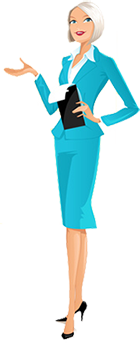 